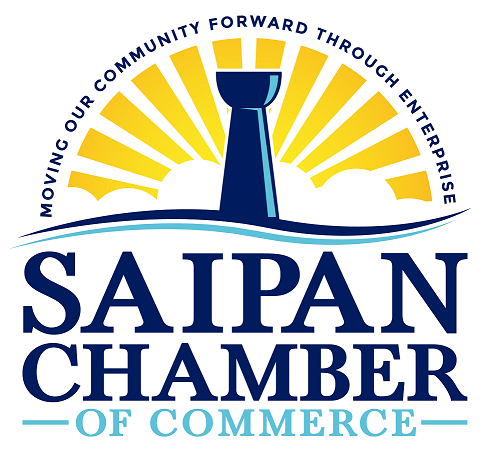 Saipan Chamber of Commerce Educational Scholarship FundCOLLEGE APPLICATION CRITERIA AND DOCUMENTATIONCollege Criteria: Complete application formOfficial college transcript showing all semesters attended with grade point average (minimum 3.0 GPA required)Voter’s Registration Card (as proof of residency) Two signed letters of recommendation from an educator or business employer/mentorListing of extra-curricular activities and examples of leadership within the community (Please used attached form) Copy of current class schedule Essay of no more than 1,000 words: “Name an important issue on our island you are passionate about and how (your major) will help to pacify this issue.”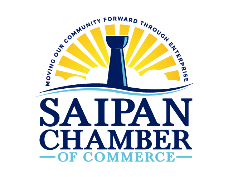 Saipan Chamber of Commerce Educational Scholarship Fund- Letter to the Student Dear Student:One of the Saipan Chamber of Commerce’s core missions is to promote the general health and welfare of our islands. We realize that the future success of the CNMI rests on today’s youth.  You will eventually be leaders in our government, economic development, community, and future.  The success of each depends to a certain degree on the diligent pursuit of postsecondary education by many of you.We recognize that the cost of postsecondary education is substantial. It is for this reason that the Saipan Chamber of Commerce continues the tradition of our Educational Scholarship Fund. A minimum of $1,000 each in scholarships will be awarded to deserving students who have met the criteria.In order to be considered for this scholarship, you must meet the corresponding criteria and complete the attached application.We encourage you to review the attached materials and complete all necessary steps to apply for a scholarship. The deadline for submitting your application materials to the Saipan Chamber office (Marianas Business Plaza, Suite 315) is Friday, April 17, 2020. As part of the selection process, you may be asked to return for an interview. Scholarship recipients will be presented their award at the Saipan Chamber of Commerce General Membership Meeting on Wednesday, June 03, 2020.If you have any questions, please feel free to call the Chamber office at 234-7150 or email us at coordinator2@saipanchamber.com.Sincerely, Education & Workforce Development Committee
Saipan Chamber of Commerce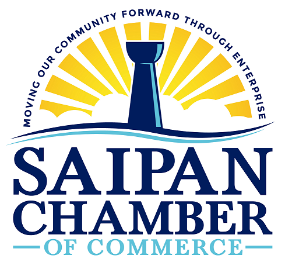 Saipan Chamber of CommerceEducational Scholarship Fund -Mission, Rules, and ProcessMission of the Scholarship FundOne of the Chamber’s goals is to promote and enable postsecondary education and to publicly acknowledge and reward the academic and extracurricular accomplishments of deserving students. The Saipan Chamber of Commerce Educational Scholarship Fund provides one-time monetary awards of at least $1,000 each to students in the following categories: High School Level College LevelVocational Education Level Each student should demonstrate academic and personal excellence.  College student applicants must be accepted or enrolled in a two-year or four-year college.  Pellegrino Vocational award students must be accepted and/or enrolled in a vocational education course. Scholarship recipients will receive a one-time award of at least $1,000 to help defray the cost of their postsecondary education.  Payments are made directly to the educational institution on behalf of the student and may not be used for any other purpose.Mission of the Selection CommitteeThe Committee seeks a combination of academic and personal excellence in individuals who may one day unselfishly contribute to our island community.Basis of ConsiderationAcademic Excellence – an expression of strong intellectual curiosity and perseverance; proven record of achievement through standardized test and grade point average results.Extracurricular Success – an expression of dedication and devotion to one’s passion in life; the expression of sympathy for and protection of the disadvantaged.Leadership Force – an expression of moral force of character, strong instincts to lead, and of interest in one’s fellow beings, as well as a desire to nurture fellowship.Selection ProcessApplication and accompanying materials must be submitted in their entirety by the deadline.Eligibility requirements must be met.Applicant may be selected for a personal interview with the panel of judges selected by the Saipan Chamber of Commerce Education Committee.Preferential Consideration will be given to those to meet the following criteria: Students pursuing careers with the goal of solving problems related to the CNMI. Students attending local institutions of higher education (i.e., Northern Marianas College and Northern Marianas Trade Institute). Students interested in working within specific industries where we need U.S. qualified workers. These industries will vary year by year as the Saipan Chamber works with the CNMI Department of Labor to identify workforce gaps. 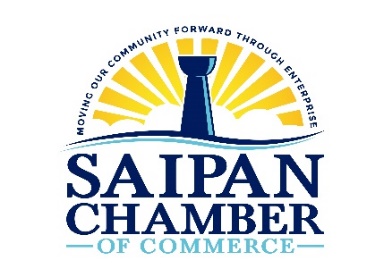 Saipan Chamber of CommerceEducational Scholarship Fund- College Application(Deadline: 5:00 p.m., Friday, April 17, 2020)Name __________________________________________________ Male_______ Female_______Address: _________________________________________________________________________Phone: __________________ Email: __________________________________________________Age: ___________ Birthdate: _____/_____/_____ Place of birth: ____________________________College(s) or University (ies) applied to: ________________________________________________School, College or University now attending: ____________________________________________Have you applied to other scholarships or grant? If so, how many: ________Personal/family income sources: ______________________________________________________Have you attended school in Saipan for at least one year or more? _________Field of study and year in college: ______________________________________________________________________________________________________________________________________I understand that the Saipan Chamber of Commerce is awarding a scholarship to a student who is currently accepted at or attending a college or university. I understand this is a one-time monetary scholarship given to a successful applicant to defray the costs of postsecondary education and is granted at the complete discretion of the Saipan Chamber of Commerce. I also understand the requirements that are expected of each applicant. I have fulfilled the application requirements and have attached all required documents in order to be considered for this scholarship. I understand and agree that any scholarship funds awarded to me will be sent to the two-or four-year college or university which I am currently enrolled and attending, and that those funds will be used by that institution to reduce the amount I owe for tuition, room, board or other related educational costs or fees.I further understand and agree that if such awarded scholarship funds are not utilized by April 1 of the calendar year following the date of the award, I forfeit any and all rights to the awarded funds, and any and all such funds shall remain the property of the Saipan Chamber of Commerce._____________________________                    __________________________Signature                                                               Date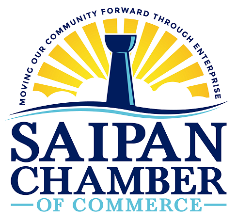 Saipan Chamber of Commerce Educational Scholarship Fund- Extra Curricular & Leadership Roles FormPlease use only this form to report extracurricular and leadership roles within the past four years in order of importance.Date: Organization/Initiative: Your role/activities: Number of Hours (Approx.)